Общая схема работы с системой для родителяРегистрация в системеПодача заявления с указанием данных о ребенка и его родителях (законных представителя)Внесение заявления в реестр на предоставление места в образовательное учреждение		Ожидание комплектования ДОУ (июнь-август)В случае необходимости получения места в ДОУ за пределами периода комплектования групп, информацию о наличии свободных мест можно получить в управлении образования и в интересующим родителя ДОУПолучение путевки у специалистов управления образования (после получения места в результате комплектования групп в ДОУ)Подписание договора с руководителем ДОУНачало посещения ребенком ДОУКРАТКАЯ ИНСТРУКЦИЯ:1 шаг: зарегистрируйтесь на сайте http://web2edu.ru или http://gosuslugi.ru.2 шаг:http://web2edu.ru перейдите во вкладку «Дошкольное образование» - «Все детские сады» - перейдите по гиперссылке «Подать заявление на постановку на учет в дошкольную организацию» - выполните пошаговую инструкцию подачи заявлений на ДОУ http://gosuslugi.ru – в поисковой строке (под регистрацией) вбейте формулировку «Губаха», далее выберите ведомство «Управление образования», далее выберите наименование самой услуги «Прием заявлений, постановка на учет…» войдите в услугу по гиперссылке и в конце описания услуги нажмите на клавишу «Получить услугу»3 шаг:ОБЯЗАТЕЛЬНО проверьте свою электронную почту на предмет наличия информационного письма и скриншота заявления на ДОУ. Скриншот заявления можно распечатать как обычный рисунок на принтере.Управление образования администрации городского округа «Город Губаха» Пермского края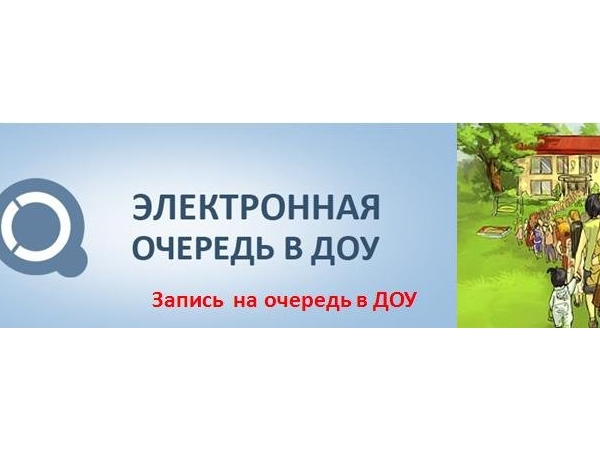 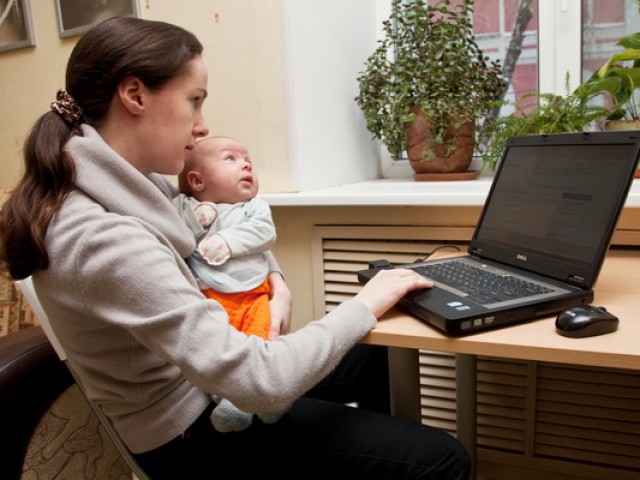 Уважаемые родители (законные представители) города Губахи!В целях повышения качества и доступности получения государственных услуг гражданам Российской Федерации предоставлена возможность  через интернет с использованием федеральной государственной информационной системы «Единый портал государственных и муниципальных услуг» (http://gosuslugi.ru) и портала «Дошкольное образование» (http://web2edu.ru) подать заявление на зачисление ребенка в электронную очередь в ДОУ.С 01 сентября 2015 года подача заявлений на ДОУ будет проводиться только через портал gosuslugi.ru- контролировать ход рассмотрения заявления в своем личном кабинете- экономить время на подачу документовПодать заявление можно:- не выходя из дома, достаточно иметь компьютер и подключение к интернету- в случае отсутствия возможности подать заявление из дома, можно воспользоваться услугами Многофункционального центра предоставления государственных и муниципальных услуг в г. Губаха (адрес: ул. Дегтярева, 9, тел. 89223592066)Для подачи заявления необходим следующий пакет документов (сканкопии):- свидетельство о рождении ребенка- копия паспорта родителя (законного представителя)- свидетельство о регистрации по месту жительства ребенка (прописка)- документ, подтверждающий льготу (справка, удостоверение и т.д.)